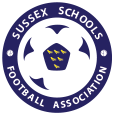 Role: SecretaryCurrently held by: Ross Maryan (Interim)Role description:Official contact between County FA and other County FAs.Ensure all teams affiliated with ESFA and SEESFA  every year and entered into the appropriate leaguesEnsure effective correspondence and communicationAttend Committee meetingsSeek recognition of good football development work and recognise important role of club volunteers by applying for County FA Community AwardsAffiliations information sent to schools and collated.Website updates/ press releases (if applicable)Any other role as discussed with Executive CommitteeCompletion of monitoring forms/surveys when neededEntry & participation into local & regional competitions, tournaments & leagues. Working to a high legal & ethical standard at all times, particularly in relation to issues such as child safeguarding and health & safety requirements. Communicate effectively with children & their parents/ guardians when required.  The successful applicants will need; Desirable; QTS or teaching certification Degree in sports coaching/development or Education Coaching Qualification Experience of Coaching FootballExperience of Sussex Schools FA competitionsPlease send an electronic copy of your CV along with a cover letter detailing why you feel you would fit this role. Expressions of interest must include ‘Secretary' in the email subject line to Chairman Ross Maryan via email rossmaryan1985@gmail.com